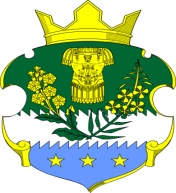 ЛЕНИНГРАДСКАЯ ОБЛАСТЬЛУЖСКИЙ МУНИЦИПАЛЬНЫЙ РАЙОНАДМИНИСТРАЦИЯ ВОЛОШОВСКОГО СЕЛЬСКОГО ПОСЕЛЕНИЯПОСТАНОВЛЕНИЕОт 03  декабря  2020 года                                                         № 139Об отмене административных регламентов    С целью приведения нормативно-правовых актов в соответствие с действующим законодательством,ПОСТАНОВЛЯЮ:Отменить постановление администрации Волошовского  сельского поселения от  25  апреля   2016  года  №  67 «Об утверждении административного регламента предоставления муниципальной услуги: «Предоставление информации о времени и месте театральных  представлений, филармонических и эстрадных концертов и гастрольных мероприятий театров и филармоний, киносеансов, анонсы данных мероприятий».Отменить постановление администрации Волошовского сельского поселения от 01 апреля 2016 года № 49 «Об утверждении административного регламента предоставления муниципальной услуги: «Предоставление доступа к справочно-поисковому аппарату библиотек, базам данных».Глава администрацииВолошовского сельского поселения                                          Н.В. Дюба